Общество с ограниченной ответственностью “1С-Медицина-Регион”  Контракт  № 17/23 от 27.03.2023 года Рабочая документация Этап № 2. Развитие Системы в части функционала первой группы задачПОЛЬЗОВАТЕЛЬСКАЯ ИНСТРУКЦИЯЗадача 4.4.4 Механизм «Диспансерный учет»   На 7 листах  г. Тюмень2023 г.1 Основание разработки инструкции	Основанием для разработки данного документа является Контракт №  017/23 от 27.03.2023  года на выполнение работ по развитию (модернизации) Государственной информационной системы управления ресурсами медицинских организаций Тюменской области, п.2.2.2 Мероприятие «Разработка функционала Системы и проведение испытаний», Этап № 2 «Развитие Системы  в части функционала первой группы задач. Задание на доработку системы № МИС-Р-1151.2 Пользовательская настройка СистемыОт пользователя никаких настроек системы не требуется.3 Пользовательская инструкция3.1 Механизм «Диспансерный учет»Войти в МИС, перейти в подсистему «Контроль исполнения», далее раздел «Диспансерный учет», переходим по ссылке «Диспансерное наблюдение» (см. рис. №1).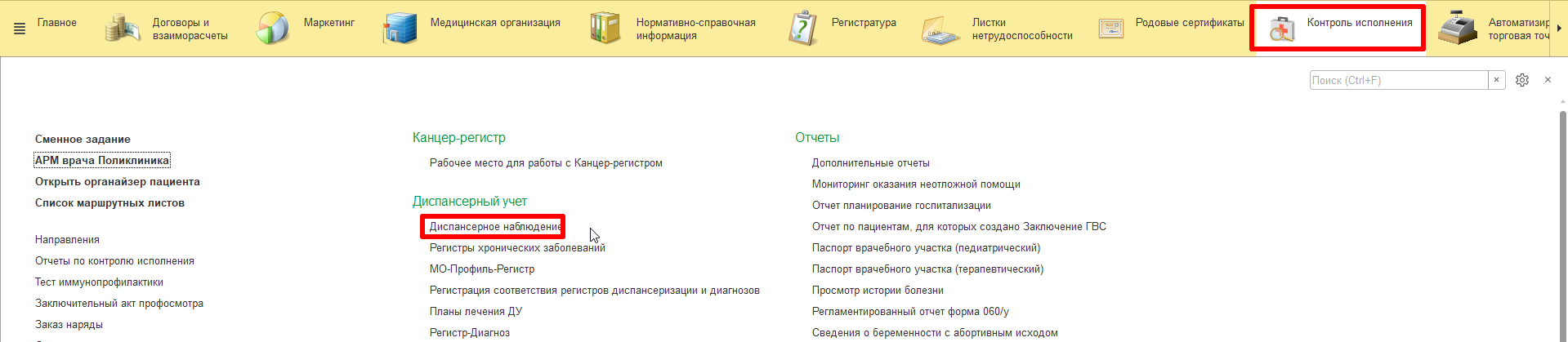 Рисунок 1 – Переход по ссылке «Диспансерное наблюдение»В документе «Диспансерное наблюдение» для специализированных МО скрыта табличная часть по плану мероприятий. Отражение плана мероприятий реализовано с помощью  чек бокса/кнопки. В таблицу по диспансерному наблюдению добавлены столбцы:№ - порядковый номер строк;Эпидемиологический номер – эпидемиологический номер присвоенный пациенту (АРМ эпид. мониторинг ВИЧ - Регистр - табличная часть - столбец «Эпид. номер»/ »/Карта ВИЧ – инфицированного пациента – вкладка «Общие сведения»);УНРЗ - уникальный номер пациента в ФРВИЧ;Пациент – ФИО пациента (АРМ эпид. мониторинг ВИЧ - Регистр - табличная часть - столбец «Пациент»);Группа учета – наименование группы учета, к которой относится пациент (АРМ эпид. мониторинг ВИЧ - Регистр - табличная часть - столбец «Группа наблюдения»/ Карта ВИЧ - инфицированного пациента - вкладка «Эпид. данные» - поле «Группа наблюдения»);Район – наименование района проживания пациента (ОДП – Смена – Адреса –форма «Просмотр адреса – поле «Город, населенный пункт» - форма «Населенный пункт» - поле «Муниципальный район, городской округ» »/Карта ВИЧ – инфицированного пациента – вкладка «Общие сведения»);Дата рождения – дата рождения пациента (ОДП – поле «Дата рождения» »/Карта ВИЧ – инфицированного пациента – вкладка «Общие сведения»);Возраст – возраст пациента (ОДП – поле «Возраст» »/Карта ВИЧ – инфицированного пациента – вкладка «Общие сведения»);Телефоны – контактные номера телефонов пациента (ОДП – Смена – Контактов – форма «Смена контактной информации» »/Карта ВИЧ – инфицированного пациента – вкладка «Общие сведения»);Пол – пол пациента (ОДП – поле «Пол»/Карта ВИЧ – инфицированного пациента – вкладка «Общие сведения»);Код диагноза по МКБ 10 – диагнозы пациента, относящиеся к диагнозам B20-24 (e1cib/list/РегистрСведений.ДиагнозыПоМКБ10);Стадия – стадия течения ВИЧ – инфекции (ШМД «Прием инфекциониста» - поле «Стадия течения ВИЧ – инфекции»);Путь заражения – предположительный путь заражения пациента ВИЧ – инфекцией («Карта эпид. обследования очага ВИЧ – инфекции» - вкладка «Заключение» - поле «Предположительный путь инфицирования»);Явка назначена (прочий прием) – дата следующей явки пациента (ШМД «Прием инфекциониста» - поле «Явка на прием»);Явка назначена (Диспансерный прием) – дата следующей явки пациента в рамках диспансерного приема (ШМД «Прием инфекциониста» - поле «Явка на прием» в рамках услуги приема - диспансерный прием);Дата - дата плановой явки пациента на прием к инфекционисту (ШМД «Прием инфекциониста» - поле «Явка на прием»);CD4 дата - выводится дата по последнему лабораторному исследованию, по номенклатуре: A12.06.001.002 Исследование CD4+ лимфоцитов;CD4 результат - выводится результат по последнему лабораторному исследованию, по номенклатуре: A12.06.001.002 Исследование CD4+ лимфоцитов;CD4, срок беременности – выводится срок беременности в неделях;Вирусная нагрузка Дата – выводится дата по последнему лабораторному исследованию, по номенклатуре: A26.05.021.001 Количественное определение РНК вируса иммунодефицита человека ВИЧ-1 (Human immunodeficiency virus HIV-1) в плазме крови методом ПЦР;Вирусная нагрузка Результат - выводится результат по последнему лабораторному исследованию, по номенклатуре: A26.05.021.001 Количественное определение РНК вируса иммунодефицита человека ВИЧ-1 (Human immunodeficiency virus HIV-1) в плазме крови методом ПЦР;Вирусная нагрузка, срок беременности - выводится срок беременности в неделях;Получает ВААРТ – выводятся списком схемы лечения и даты назначения (форма списка схем лечений «Сведения о схемах лечения АРВТ» - документ «Регистрация сведений о схемах лечения АРВТ»);Текущая схема ВААРТ – выводится МНН препаратов, входящих в схему, форма выпуска, дозировка, дата назначения (форма списка схем лечений «Сведения о схемах лечения АРВТ» - документ «Регистрация сведений о схемах лечения АРВТ»);Дата окончания схемы - дата отмены схемы лечения (документ «Регистрация сведений о схемах лечения АРВТ» - поле «Дата отмены»);Дата следующего розыскного мероприятия - пользователь вводит дату вручную;Дата последнего розыскного мероприятия – дата начала эпид расследования, берется дата последней строчки по вкладке «Эпид. расследования» («Карта эпид. обследования очага ВИЧ» - инфекции - вкладка «ВИЧ» - табличная часть - вкладка «Эпидрасследования» - столбец «Дата начала эпид. расследования»);Дата последней вакцинации от covid19 – фактическая дата вакцинации от covid19 (документ «иммунопрофилактика» - вкладка «Проф. прививки» - прививка «Профилактика короновирусной инфекции (Covid19)» - столбец «Факт. Дата»);Дата последнего приема -  дата последнего визита пациента в цпбс, вне зависимости от вида услуги/шмд/документа.Добавить отборы на форме списка диспансерного наблюдения:МО – пользователем выбирается наименование МО прикрепления пациента;Пол – пользователем выбирается пол (значения: Ж/М/Не определено) ;СD4 результат – пользователем вводится числовое значение результата исследования, в отборе предусмотрены типы сравнения (равно, не равно, больше, меньше, больше или равно и т д.);Дата СD4 – пользователь в отборе выбирает дату/период;Врач взявший на учет – пользователь выбирает из списка ФИО врача;Период взятия на учет - пользователь в отборе выбирает дату/период;Врач, за которым закреплен пациент на момент отбора / кабинет;Возраст пациента – пользователь вводит числовое значение, в отборе предусмотрены типы сравнения (равно, не равно, больше, меньше, больше или равно и т д.);Вирусная нагрузка дата - пользователем в отборе выбирает дату/период;Вирусная нагрузка результат - пользователем вводится числовое значение результата исследования, в отборе предусмотрены типы сравнения (равно, не равно, больше, меньше, больше или равно и т д.);Группа учета – группа наблюдения пациента;Дата последнего приема - пользователь в отборе выбирает дату/период;Дата последнего розыскного мероприятия - пользователь в отборе выбирает дату/период;Дата рождения - пользователь в отборе выбирает дату;Дата следующего розыскного мероприятия - пользователь в отборе выбирает дату/период;Диагноз по МКБ – пользователь указывает диагноз из предложенного списка;Стадия – пользователь выбирает из списка стадию ВИЧ - инфекции;Получает ВААРТ – пользователь выбирает значение: Да/Нет;Препарат в схеме лечения – пользователь выбирает из списка препарат;Схема ВААРТ – пользователь выбирает значение: Да/Нет;Путь заражения – пользователь выбирает из списка значение;Дата следующего диспансерного приема - пользователь в отборе выбирает дату;УНРЗ – пользователь вводит вручную значение;Эпид номер – пользователь вводит вручную значение.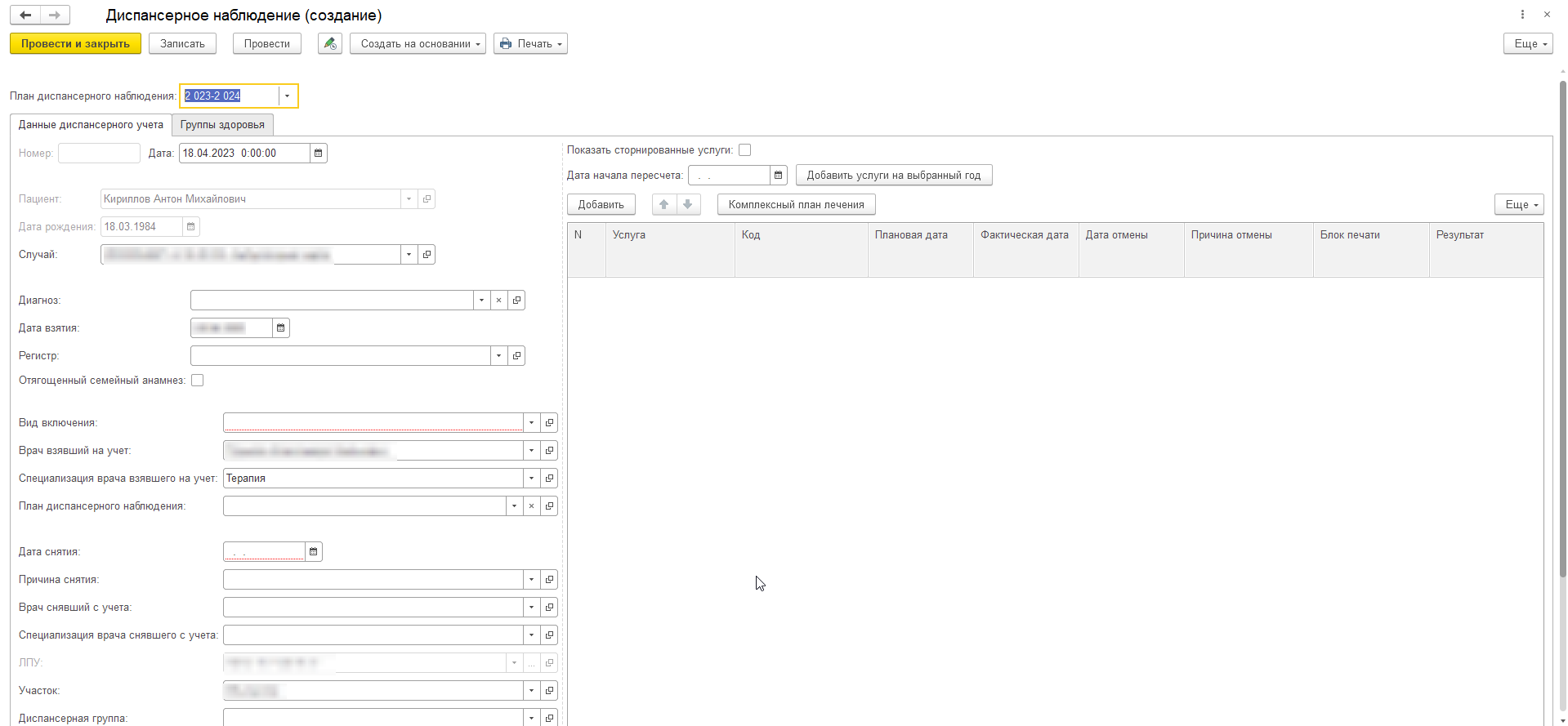 Рисунок 2 – Документ «Диспансерное наблюдение»Создана кнопка «Рассчитать», с помощью данной кнопки выводится информационная сводка по пациентам на участке или по врачу, взявшему на учет следующие данные:Раскладка пациентов на ДН:количество пациентов на ДУ, всего;из них женщин;из них женщины в возрасте от 18-42;из них мужчин;из них дети от 0-14;из них дети от 15-17.Раскладка по последнему результату исследования СD4:количество пациентов, всего;всего 0-100;всего 201-349;женщин 0-100;женщин 101-200;женщин 201-349;мужчин 0-100;мужчин 101-200;мужчин 201-349.Раскладка по последнему результату ПЦР:количество пациентов на ДН всего;из них с вирусной нагрузкой <= 500 коп/мл;мужчин с результатом(CD4 > 500);женщин с результатом(CD4 > 500);СD4 350- 499 (мужчин и женщин);СD4 199100;СD4 99-50;СD 4 < 50.Раскладка по по коду МКБ -10:количество пациентов на ДН, всего;В20 - В24.Раскладка по стадиям:количество пациентов на ДН, всего;I А;II Б;II В;III;IV А;IV Б;IV В;Не установлена;Нет данных.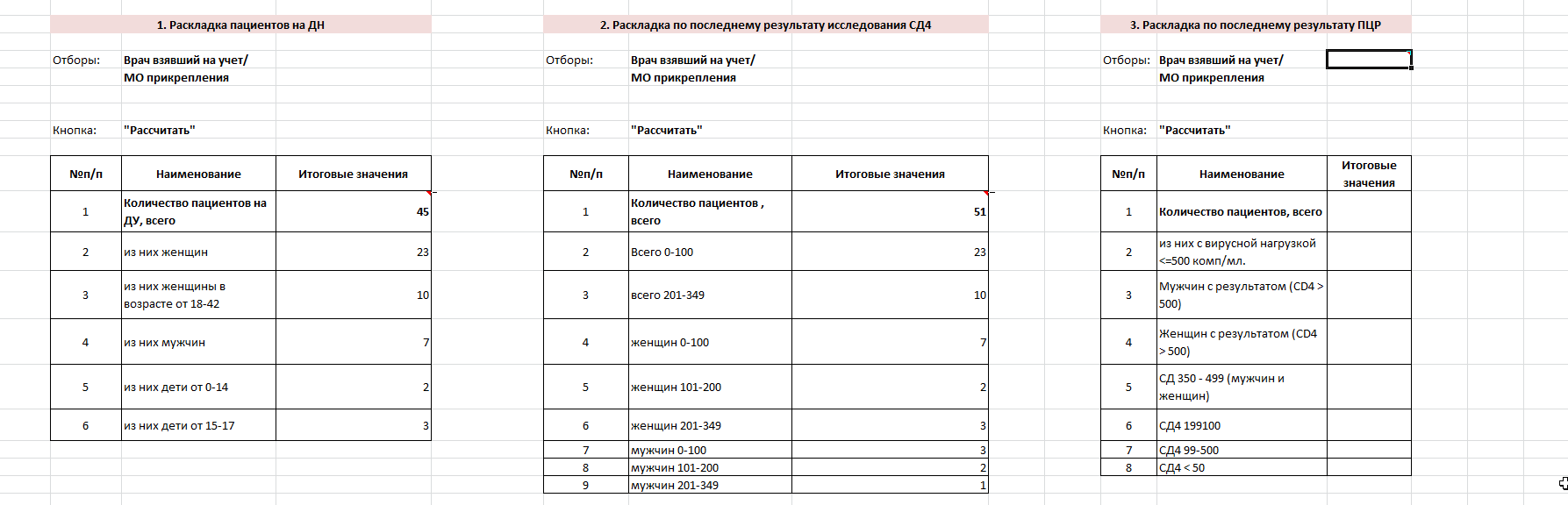 Рисунок 3 – сформированные данные по кнопке «Рассчитать» - «Раскладка Раскладка пациентов на ДН», «Раскладка по последнему результату исследования СД4», «Раскладка по последнему результату ПЦР», 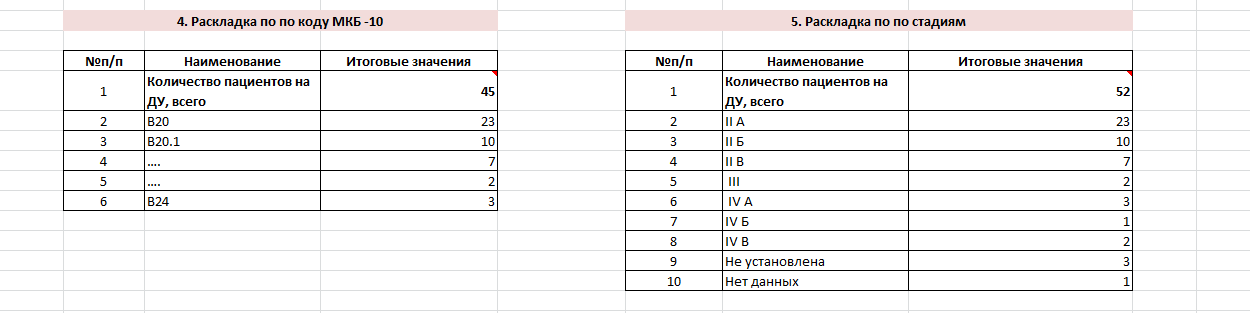 Рисунок 4 – сформированные данные по кнопке «Рассчитать» - «Раскладка по по коду МКБ -10», «Раскладка по стадиям»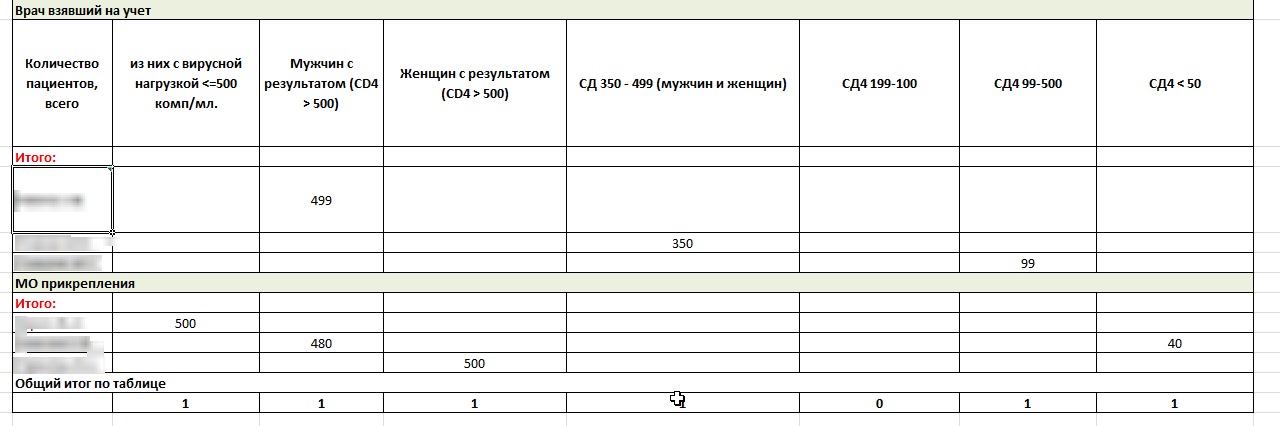 Рисунок 5 – сформированные данные по кнопке «Рассчитать» - общая раскладка с выводом ФИО пациентов Информационная система управления ресурсами медицинских организаций Тюменской областиООО «1С-Медицина-Регион».Контракт №  17/23 от 27.03.2023 года на выполнение работ по развитию (модернизации) Государственной информационной системы управления ресурсами медицинских организаций Тюменской области. Этап № 2. Развитие Системы  в части функционала первой группы задач.